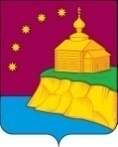 Об утверждении прогнозного плана (программы) приватизации муниципального имущества, находящегося в собственности муниципального образования сельское поселение Малый Атлым на  четвертый квартал 2017 года, и основных направлений приватизации муниципального имущества на  четвертый квартал 2017 года	В соответствии с Федеральным Законом от 21.12.2001 № 178-ФЗ «О приватизации государственного и муниципального имущества», решением Совета депутатов сельского поселения Малый Атлым № 14 от 27.05.2013 года «Об утверждении Положения о порядке управления и распоряжения муниципальной собственностью, муниципального образования  собственности сельское поселение Малый Атлым», Совет депутатов сельского поселения Малый Атлым решил:1. Утвердить прогнозный план (программу) приватизации муниципального имущества, находящегося в собственности муниципального образование сельское поселение Малый Атлым  на четвертый квартал 2017 года, и основных направлений приватизации муниципального имущества на  четвертый квартал 2017 года, согласно приложению.	2. Решение вступает в силу со дня обнародования.	3. Обнародовать настоящее решение путем размещения на информационных стендах, официальном сайте муниципального образования сельское поселение Малый Атлым. Глава сельского поселения  Малый Атлым                                      С.В. ДейнекоПриложениек решению Совета депутатовсельского поселения Малый Атлымот  09.11.2017 г. № 245Прогнозный план (программа) приватизации муниципального имущества, находящегося в собственности муниципального образования сельское поселение Малый Атлым на четвертый квартал 2017 года, и основные направления приватизации муниципального имущества на четвертый квартал 2017 годаРаздел 1. Основные направления реализации политики в сфере приватизации муниципального имущества на четвертый квартал 2017 года	Прогнозный план (программа) приватизации муниципального имущества, находящегося в собственности муниципального образования сельское поселение Малый Атлым на 2017 год разработан в соответствии с Федеральным Законом от 21.12.2001 года № 178-ФЗ «О приватизации государственного и муниципального имущества».Основной целью приватизации муниципального имущества, находящегося в собственности муниципального образование сельское поселение Малый Атлым на четвертый квартал 2017 года, является повышение эффективности управления муниципальной собственностью.Основными задачами приватизации муниципального имущества в четвертом  квартале 2017 года является:- осуществление приватизации муниципального имущества, не используемого для осуществления отдельных государственных полномочий, для обеспечения деятельности органов местного самоуправления, не предназначенного для решения вопросов местного значения;	- формирование доходов бюджета муниципального образования сельское поселение Малый Атлым.	Исходя из оценки прогнозируемой стоимости предполагаемого к приватизации муниципального имущества, включенного в программу приватизации на четвертый квартал 2017 года ожидается получение доходов в бюджет сельского поселения Малый Атлым в размере 200 000 (Двести  тысяч) рублей 00 копеек.Раздел 2. Муниципальное имущество, приватизация которого планируется в четвертом квартале 2017 года.Перечень объектов, которые планируется приватизировать в четвертом квартале 2017 года.СОВЕТ ДЕПУТАТОВСЕЛЬСКОГО ПОСЕЛЕНИЯ МАЛЫЙ АТЛЫМОктябрьского районаХанты-Мансийского автономного округа-ЮгрыРЕШЕНИЕСОВЕТ ДЕПУТАТОВСЕЛЬСКОГО ПОСЕЛЕНИЯ МАЛЫЙ АТЛЫМОктябрьского районаХанты-Мансийского автономного округа-ЮгрыРЕШЕНИЕСОВЕТ ДЕПУТАТОВСЕЛЬСКОГО ПОСЕЛЕНИЯ МАЛЫЙ АТЛЫМОктябрьского районаХанты-Мансийского автономного округа-ЮгрыРЕШЕНИЕСОВЕТ ДЕПУТАТОВСЕЛЬСКОГО ПОСЕЛЕНИЯ МАЛЫЙ АТЛЫМОктябрьского районаХанты-Мансийского автономного округа-ЮгрыРЕШЕНИЕСОВЕТ ДЕПУТАТОВСЕЛЬСКОГО ПОСЕЛЕНИЯ МАЛЫЙ АТЛЫМОктябрьского районаХанты-Мансийского автономного округа-ЮгрыРЕШЕНИЕСОВЕТ ДЕПУТАТОВСЕЛЬСКОГО ПОСЕЛЕНИЯ МАЛЫЙ АТЛЫМОктябрьского районаХанты-Мансийского автономного округа-ЮгрыРЕШЕНИЕСОВЕТ ДЕПУТАТОВСЕЛЬСКОГО ПОСЕЛЕНИЯ МАЛЫЙ АТЛЫМОктябрьского районаХанты-Мансийского автономного округа-ЮгрыРЕШЕНИЕСОВЕТ ДЕПУТАТОВСЕЛЬСКОГО ПОСЕЛЕНИЯ МАЛЫЙ АТЛЫМОктябрьского районаХанты-Мансийского автономного округа-ЮгрыРЕШЕНИЕСОВЕТ ДЕПУТАТОВСЕЛЬСКОГО ПОСЕЛЕНИЯ МАЛЫЙ АТЛЫМОктябрьского районаХанты-Мансийского автономного округа-ЮгрыРЕШЕНИЕСОВЕТ ДЕПУТАТОВСЕЛЬСКОГО ПОСЕЛЕНИЯ МАЛЫЙ АТЛЫМОктябрьского районаХанты-Мансийского автономного округа-ЮгрыРЕШЕНИЕ«09»ноября2017 г.      №245с. Малый Атлымс. Малый Атлымс. Малый Атлымс. Малый Атлымс. Малый Атлымс. Малый Атлымс. Малый Атлымс. Малый Атлымс. Малый Атлымс. Малый Атлым№ п/пНаименование имуществаМестонахождение объекта продажиОжидаемые доходы, руб.1Административное зданиес. Большой Атлым,       ул. Советская, 14А, Октябрьский район, ХМАО-Югра,6 28110     200 000,00